Kla.TV Hits 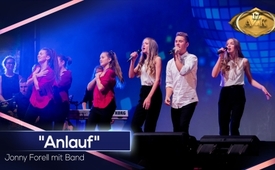 17. AZK: ♫ Anlauf ♫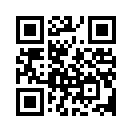 Aufgeben? Niemals! Dieses Mut machende Lied vermittelt Hoffnung selbst bei massiven Hindernissen und Widerständen.Strophe 1:
Ihr würdet uns gerne aufgeben sehen – aufgeben sehen,
doch fallen wir hin, stehen wir auf und weiter geht ‘s.
Noch scheint alles hier neblig und grau – neblig und grau,
gehen wir durch die Wolken, kommt die Sonne raus. 

Ref.:
Halt einfach fest an dem Glaube, es wird schon, 
gehen wir zusammen diesen steinigen Weg.
Es gibt kein rechts oder links, sondern nach vorn -
ist doch egal, wie man noch zu uns steht.
Kommt mal ein Abgrund, vor Angst bleibst du stehen,
gehen wir ein Stück zurück, doch nur, um neuen Anlauf zu nehmen!

Strophe 2:
Sie werden fallen, ein Gesetz der Natur – Gesetz der Natur,
streben wir mit aller Kraft dem Gipfel zu.
Klar, du alleine kommst niemals zum Ziel – niemals zum Ziel, 
gehen wir vereint, es sind schon jetzt so viele.

Ref.:
Halt einfach fest an dem Glaube, es wird schon, 
gehen wir zusammen diesen steinigen Weg.
Es gibt kein rechts oder links, sondern nach vorn -
ist doch egal, wie man noch zu uns steht.
Kommt mal ein Abgrund, vor Angst bleibst du stehen – vor Angst bleibst du stehen,
gehen wir ein Stück zurück, doch nur um neuen Anlauf zu nehmen!

Bridge:
Gib, was du kannst,
gib, was du kannst,
nur niemals auf!
Rennst du gegen ne Wand,
gegen ne Wand,
setz noch eins drauf!
Gib, was du kannst,
gib, was du kannst,
nur niemals auf!
Rennst du gegen ne Wand,
gegen ne Wand,
setz noch eins drauf!

Ref.:
Kommt mal ein Abgrund, vor Angst bleibst du stehen – vor Angst bleibst du stehen,
gehen wir ein Stück zurück, doch nur, um neuen Anlauf zu nehmen!von -Quellen:http://www.anti-zensur.infoDas könnte Sie auch interessieren:#AZK17 - 17. AZK Konferenz - www.kla.tv/AZK17

#Hits - Kla.TV-Hits - www.kla.tv/HitsKla.TV – Die anderen Nachrichten ... frei – unabhängig – unzensiert ...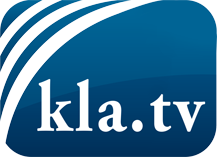 was die Medien nicht verschweigen sollten ...wenig Gehörtes vom Volk, für das Volk ...tägliche News ab 19:45 Uhr auf www.kla.tvDranbleiben lohnt sich!Kostenloses Abonnement mit wöchentlichen News per E-Mail erhalten Sie unter: www.kla.tv/aboSicherheitshinweis:Gegenstimmen werden leider immer weiter zensiert und unterdrückt. Solange wir nicht gemäß den Interessen und Ideologien der Systempresse berichten, müssen wir jederzeit damit rechnen, dass Vorwände gesucht werden, um Kla.TV zu sperren oder zu schaden.Vernetzen Sie sich darum heute noch internetunabhängig!
Klicken Sie hier: www.kla.tv/vernetzungLizenz:    Creative Commons-Lizenz mit Namensnennung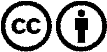 Verbreitung und Wiederaufbereitung ist mit Namensnennung erwünscht! Das Material darf jedoch nicht aus dem Kontext gerissen präsentiert werden. Mit öffentlichen Geldern (GEZ, Serafe, GIS, ...) finanzierte Institutionen ist die Verwendung ohne Rückfrage untersagt. Verstöße können strafrechtlich verfolgt werden.